حضرات السادة والسيدات،تحية طيبة وبعد،يسرني أن أدعوكم إلى حضور الاجتماع المقبل للجنة الدراسات 12 (الأداء وجودة الخدمة (QoS) وجودة التجربة (QoE)) المخطط أن يُعقد كاجتماع افتراضي بالكامل في الفترة من 7 إلى 11 سبتمبر 2020.وتعد لجنة الدراسات 12 لقطاع تقييس الاتصالات المكان الرئيسي لوضع المعايير الدولية بشأن الأداء وجودة الخدمة (QoS) وجودة التجربة (QoE). ويغطي هذا العمل الطيف الكامل من المطاريف والشبكات والخدمات والتطبيقات والذي يتراوح من نقل الصوت عبر الشبكات الثابتة القائمة على تبديل الدارات إلى تطبيقات الوسائط المتعددة التي يتم النفاذ إليها لاسلكياً عبر الشبكات القائمة على تبديل الرزم.والمعايير التي تضعها لجنة الدراسات 12 تمثل أهمية كبيرة للمشغلين عند توفير مستوى الخدمة الضروري لجذب العملاء والاحتفاظ بهم، وتعتمد الهيئات التنظيمية على لجنة الدراسات 12 في الحصول على التوجيهات التقنية من أجل توجيه أسواقها الوطنية تجاه تحقيق مستوى عال من جودة الخدمة وجودة التجربة.ويُرجى ملاحظة أنه لن تُمنح أي مِنح، وسيجري الاجتماع باللغة الإنكليزية حصراً وبدون ترجمة شفوية.وسيُفتتح الاجتماع في الساعة 09:30 من اليوم الأول، بتوقيت جنيف، باستعمال أداة MyMeetings للمشاركة عن بُعد.وستُعقد (بالتوازي) اجتماعات مخصصة للمسائل من يوم الاثنين إلى منتصف يوم الخميس، وستُعقد بعدها الجلسات العامة لفرق العمل بعد ظهر يوم الخميس والجلسة العامة للجنة الدراسات 12 يوم الجمعة.والهدف الرئيسي للاجتماع هو إكمال بنود العمل بشأن المسائل 1/12 و3/12 و5/12 و6/12 و10/12 و12/12 و13/12 و14/12 و15/12 و17/12 على النحو المحدد في الاجتماع الأخير للجنة الدراسات 12 في أبريل 2020.أهم المواعيد النهائية:وترد معلومات عملية عن الاجتماع في الملحق A. ويرد في الملحق B مشروع لجدول أعمال الاجتماع ومشروع لخطته الزمنية أعدهما رئيس لجنة الدراسات 12 السيد كوامي باه-أشيمفيور (غانا(.أتمنى لكم اجتماعاً مثمراً وممتعاً.الملحقات: 2الملحـق A
معلومات عملية بشأن الاجتماعأساليب العمل والمرافق المتاحةتقديم الوثائق والنفاذ إليها: ينبغي تقديم مساهمات الأعضاء باستخدام نظام النشر المباشر للوثائق؛ كما ينبغي تقديم مشاريع الوثائق المؤقتة إلى أمانة لجان الدراسات عن طريق البريد الإلكتروني وباستخدام النموذج المناسب. ويُتاح النفاذ إلى وثائق الاجتماع من الصفحة الرئيسية للجنة الدراسات ويقتصر على أعضاء قطاع تقييس الاتصالات أصحاب حساب مستخدِم موقع الاتحاد الذين يمكنهم النفاذ إلى خدمة تبادل معلومات الاتصالات (TIES).لغة العمل: سيجري الاجتماع بالكامل باللغة الإنكليزية حصراً.المشاركة عن بُعد التفاعلية: ستُستخدم أداة MyMeetings لتوفير المشاركة عن بُعد لجميع الجلسات، بما في ذلك جلسات اتخاذ القرار مثل الجلسات العامة لفرق العمل ولجان الدراسات. ويتعين على المندوبين التسجيل في الاجتماع والتعريف بأنفسهم وبالجهة التي ينتمون إليها عند أخذ الكلمة. وتتاح المشاركة عن بُعد على أساس بذل أفضل الجهود. وينبغي أن يدرك المشاركون أن الاجتماع لن يتأخر أو يتوقف بسبب عدم قدرة المشاركين عن بُعد على التوصيل أو الاستماع أو بسبب عدم سماعهم. وإذا اعتبرت جودة الصوت للمشارك عن بُعد غير كافية، يجوز للرئيس إيقاف المشارك عن بُعد ويمكن أن يمتنع عن إعطائه الكلمة حتى يتبين أن المشكلة قد تم حلها. وأداة التخاطب في الاجتماع هي جزء أساسي فيه ومن المحبذ استعمالها لتيسير كفاءة إدارة الوقت خلال الجلسات. التسجيل والمندوبون الجدد والمِنح ورسالة دعم الحصول على التأشيرةالتسجيل: التسجيل إلزامي ويجب أن يتم إلكترونياً من خلال الصفحة الرئيسية للجنة الدراسات قبل بدء الاجتماع بشهر واحد على الأقل. وكما هو مبين في الرسالة المعمّمة 68 لمكتب تقييس الاتصالات، يتطلب نظام التسجيل الخاص بقطاع تقييس الاتصالات موافقة مسؤول الاتصال على طلبات التسجيل؛ وتوضح الرسالة المعممة 118 لمكتب تقييس الاتصالات كيفية إعداد الموافقة الأوتوماتية على هذه الطلبات. وتنطبق بعض الخيارات المتاحة في نموذج التسجيل على الدول الأعضاء فقط. ويُدعى الأعضاء إلى إشراك النساء في وفودهم كلما أمكن.والتسجيل إلزامي ويجب أن يتم إلكترونياً من خلال الصفحة الرئيسية للجنة الدراسات. وبدون التسجيل لن يتمكن المندوبون من استعمال أداة MyMeetings للمشاركة عن بُعد.المندوبون الجدد والمِنح ورسالة دعم الحصول على التأشيرة: لا تنطوي الاجتماعات الافتراضية على الحاجة إلى السفر، ولذلك لا تقدَّم أي مِنح ولا توجد حاجة إلى دعم الحصول على تأشيرة. وستتوفر دورات توجيهية للمندوبين الجدد إن رأى رئيس لجنة الدراسات ذلك مناسباً.الملحـق B
مشروع جدول الأعمال والخطة الزمنية1	افتتاح الاجتماع2	اعتماد جدول الأعمال3	نداء من أجل أي إعلانات تتعلق بحقوق الملكية الفكرية حسب سياسة قطاع تقييس الاتصالات4	تعليقات وتقارير حالة بشأن الأنشطة التمهيدية (منذ أبريل 2020)1.4	الموافقة على تقارير الاجتماع السابع للجنة الدراسات 12 2.4	حالة مشاريع التوصيات التي جرى الموافقة عليها3.4	الأنشطة التمهيدية الخاصة بلجنة الدراسات 125	استعراض هيكل لجنة الدراسات 12 وشؤون المقررين ومقرري الاتصال6	المرافق المتاحة للاجتماع والترتيبات اللوجستية7	تقارير اجتماعات فرق العمل، بشأن المسألتين 1/12 و2/12، بما في ذلك1.7	بنود العمل الجديدة2.7	إقرار/قبول/تحديد/إلغاء التوصيات3.7	الموافقة على التقارير التقنية/النصوص الإعلامية4.7	الأنشطة المرحلية5.7	بيانات الاتصال/المراسلات الصادرة6.7	استعراض برنامج العمل8	تحديد أولوية التوصيات الموافَق عليها، لأغراض الترجمة9	الاجتماعات والأنشطة المقبلة للجنة الدراسات 1210	ما يستجد من أعمال11	بيانات شكر وتقدير واختتام الاجتماعملاحظة - يمكن الاطلاع على آخر المستجدات بشأن جدول الأعمال في الوثيقة SG12-TD1237.مشروع الخطة الزمنيةملاحظة - يمكن الاطلاع على آخر المستجدات بشأن الجدول الزمني في الوثيقة SG12-TD1236.___________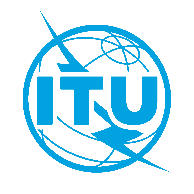 الاتحـاد الدولـي للاتصـالاتمكتب تقييس الاتصالاتجنيف، 8 يونيو 2020المرجع:TSB Collective letter 10/12
 SG12/MAإلى:-	إدارات الدول الأعضاء في الاتحاد؛-	أعضاء قطاع تقييس الاتصالات في الاتحاد؛-	المنتسبين إلى قطاع تقييس الاتصالات المشاركين في أعمال لجنة الدراسات 12؛-	الهيئات الأكاديمية المنضمة إلى الاتحادإلى:-	إدارات الدول الأعضاء في الاتحاد؛-	أعضاء قطاع تقييس الاتصالات في الاتحاد؛-	المنتسبين إلى قطاع تقييس الاتصالات المشاركين في أعمال لجنة الدراسات 12؛-	الهيئات الأكاديمية المنضمة إلى الاتحادالهاتف:+41 22 730 6828إلى:-	إدارات الدول الأعضاء في الاتحاد؛-	أعضاء قطاع تقييس الاتصالات في الاتحاد؛-	المنتسبين إلى قطاع تقييس الاتصالات المشاركين في أعمال لجنة الدراسات 12؛-	الهيئات الأكاديمية المنضمة إلى الاتحادالفاكس:+41 22 730 5853إلى:-	إدارات الدول الأعضاء في الاتحاد؛-	أعضاء قطاع تقييس الاتصالات في الاتحاد؛-	المنتسبين إلى قطاع تقييس الاتصالات المشاركين في أعمال لجنة الدراسات 12؛-	الهيئات الأكاديمية المنضمة إلى الاتحادالبريد الإلكتروني:tsbsg12@itu.intإلى:-	إدارات الدول الأعضاء في الاتحاد؛-	أعضاء قطاع تقييس الاتصالات في الاتحاد؛-	المنتسبين إلى قطاع تقييس الاتصالات المشاركين في أعمال لجنة الدراسات 12؛-	الهيئات الأكاديمية المنضمة إلى الاتحادالموقع الإلكتروني:http://itu.int/go/tsg12الموضوع:اجتماع افتراضي للجنة الدراسات 12؛ جنيف، 7-11 سبتمبر 2020اجتماع افتراضي للجنة الدراسات 12؛ جنيف، 7-11 سبتمبر 20207 يوليو-	تقديم مساهمات أعضاء قطاع تقييس الاتصالات المطلوبة ترجمتها7 أغسطس-	التسجيل (من خلال نموذج التسجيل الإلكتروني في الصفحة الرئيسية للجنة الدراسات  https://itu.int/go/tsg12)25 أغسطستقديم مساهمات أعضاء قطاع تقييس الاتصالات (من خلال نظام النشر المباشر للوثائق)وتفضلوا بقبول فائق التقدير والاحترام.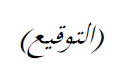 تشيساب لي
مدير مكتب تقييس الاتصالات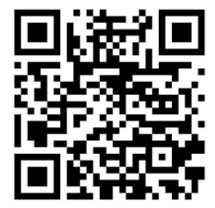 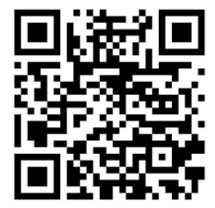 صباحاًصباحاًبعد الظهرالإثنين 
7 سبتمبراجتماعات مخصصة (على التوازي)
للمسائل التي تتناولها أي فرقة عملاجتماعات مخصصة (على التوازي)
للمسائل التي تتناولها أي فرقة عملاجتماعات مخصصة (على التوازي)
للمسائل التي تتناولها أي فرقة عملالثلاثاء 
8 سبتمبراجتماعات مخصصة (على التوازي)
للمسائل التي تتناولها أي فرقة عملاجتماعات مخصصة (على التوازي)
للمسائل التي تتناولها أي فرقة عملاجتماعات مخصصة (على التوازي)
للمسائل التي تتناولها أي فرقة عملالأربعاء 
9 سبتمبراجتماعات مخصصة (على التوازي)
للمسائل التي تتناولها أي فرقة عملاجتماعات مخصصة (على التوازي)
للمسائل التي تتناولها أي فرقة عملاجتماعات مخصصة (على التوازي)
للمسائل التي تتناولها أي فرقة عملالخميس
10 سبتمبراجتماعات مخصصة (على التوازي)
للمسائل التي تتناولها أي فرقة عملاجتماعات مخصصة (على التوازي)
للمسائل التي تتناولها أي فرقة عملاختتام اجتماعات المسائل 
1/12 و2/12 و3/12 على التواليالجمعة
11 سبتمبرالجلسة العامة للجنة الدراسات 12الجلسة العامة للجنة الدراسات 12